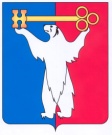 АДМИНИСТРАЦИЯ ГОРОДА НОРИЛЬСКАКРАСНОЯРСКОГО КРАЯПОСТАНОВЛЕНИЕ 19.12.2012			                   г. Норильск			                          № 433О внесении изменений в постановление Администрации города Норильска от 24.06.2011 № 326 «О новых системах оплаты труда работников муниципальных бюджетных, казенных учреждений муниципального образования город Норильск»  Руководствуясь ст. ст. 135,144 Трудового кодекса Российской Федерации, ст. 43 Устава муниципального образования город Норильск,ПОСТАНОВЛЯЮ:  1. Внести в Положение о новых системах оплаты труда работников муниципальных бюджетных, казенных учреждений муниципального образования город Норильск, утвержденное Постановлением от 24.06.2011 № 326 (далее – Положение),  следующее изменение:1.1. Во втором абзаце пункта 4.4 Положения слова «8 817 рублей» заменить словами «9 347 рублей».2. Разместить настоящее постановление на официальном сайте муниципального образования город Норильск.3. Настоящее постановление вступает в силу с даты его подписания и распространяет свое действие на правоотношения, возникшие с 01 октября 2012 года. Глава Администрации города Норильска                                                    А.Б.Ружников